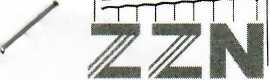 Polabí, a.s.Chemické přípravky- KZ do 60
Číslo: CH-2024-0113RÁMCOVÁ SMLOUVAi.Smluvní stranyZZN Polabí, a.s.Sídlo	. K Vinici 1304, Kolín V, 280 02 KolínZastoupená	Ing. Václavem Civínem, předsedou představenstva aIng. Josefem Kaluhou, členem představenstva,Zápis v OR	Firma je zapsána v OR vedeném Městským soudem v Praze, odd. B, vložka 1547IČO:45148210	DIČ: CZ45148210Bankovní spojení	602191/0100na straně jedné jako prodávajícíaVýzkumný ústav rostlinné výroby, v. v. i.Sídlo	Drnovská 507/73,161 00 Praha - RuzyněZastoupená/ý	RNDr. Mikuláš Madaras Ph.D. - ředitelZápis v OR/RŽP/EZP 310006- Úřad městské části Praha 6IČO: 00027006	DIČ: CZ00027006Bankovní spojení	25635-061/0100na straně druhé jako kupujícíII.Předmět smlouvyProdávající je dodavatelem chemických přípravků pro ochranu rostlin a ostatního zboží (dále jen „zboží"). Prodávající prohlašuje, že zboží splňuje požadavky právních předpisů ČR a EU.Předmětem této smlouvy je sjednání základních pravidel a podmínek, za kterých budou prodávající a kupující ode dne podpisu této smlouvy do 31. 12. 2024 uzavírat vzájemně kupní smlouvy, za kterých bude prodávající dodávat kupujícímu zboží a převádět na něj vlastnické právo k tomuto zboží a za kterých bude kupující od prodávajícího zboží odebírat a platit za něj kupní cenu.IČO:	45148210DIČ: CZ45148210	revize 2024ID datové schránky: 6h6g7cpZapsáno v OR vedeném Městským soudem v Praze, odd. B, vložka 1547[^TTTTrf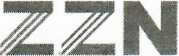 III.Prodej a koupě zbožíProdávající bude zajišťovat dodávky zboží na základě jednotlivých objednávek kupujícího potvrzených prodávajícím. Za potvrzení objednávky prodávajícím se podle dohody smluvních stran považuje též prodávajícím vystavený a kupujícím podepsaný dodací list na příslušné zboží.IV.Kupní cenaKupní ceny jednotlivých druhů zboží bude stanovena v aktuálním ceníku prodávajícího platném ke dni uskutečnění dodávky prodávajícím. Ke kupní ceně budou dále připočtena (účtována) daň z přidané hodnoty ve výši stanovené obecně závazným právním předpisem. Dnem zdanitelného plnění je den dodání zboží kupujícímu. Prodávající a kupující mohou v konkrétním obchodním případě písemně dohodnout kupní cenu odlišnou od ceníku.V.Platební podmínkyKupní cena bude prodávajícím fakturována po dodání zboží kupujícímu, přičemž splatnost faktur se sjednává do 30 dnů ode dne vystavení faktury prodávajícím. Na vybrané pesticidy se sjednává splatnost faktury vždy do “..., resp. do 30 dnů ode dne vystavení faktury prodávajícím u dodávek realizovaných prodávajícím po termínujoKupní cena bude kupujícím uhrazena bezhotovostně na bankovní účet prodávajícího uvedený na faktuře. Dnem zaplacení se rozumí datum připsání kupní ceny na bankovní účet prodávajícího. Smluvní strany shodně prohlašují, že takto sjednaná doba splatnosti odpovídá povaze závazku a není vůči žádné ze smluvních stran hrubě nespravedlivá.Faktura musí obsahovat všechny náležitosti daňového dokladu stanovené příslušným obecně závazným právním předpisem. V případě, že faktura nebude mít předepsané náležitosti daňového dokladu, je kupující oprávněn fakturu vrátit bez zbytečného prodlení s uvedením veškerých důvodů. Prodávající je povinen fakturu opravit nebo vystavit novou fakturu s uvedením nové lhůty splatnosti.Pro případ prodlení kupujícího s uhrazením faktury se sjednává úrok z prodlení odpovídající ročně výši řepo sazby stanovené Českou národní bankou pro první den kalendářního pololetí, v němž došlo k prodlení, zvýšené o 8 procentních bodů.VI.Sleva, finanční bonus a podmínky jeho vyplaceníProdávající poskytuje kupujícímu slevu z ceníku zboží ve výši	%, přičemž sleva v této výši bude vždyzohledněna přímo ve faktuře vystavené k úhradě kupní ceny.Sleva se nevztahuje na pesticidy nabídnuté mimo ceník zboží a na ostatní zboží, tak jak je rozčleněno v ceníku.VII.Dodací podmínky, nabytí vlastnického práva ke zboží, přechod nebezpečí škody na zbožíVlastnické právo a nebezpečí škody na zboží přechází na kupujícího okamžikem převzetí zboží.Místem plnění je sklad prodávajícího, v němž kupující objednané zboží převezme, nedohodne-li se prodávající s kupujícím písemnou formou, že zboží předá kupujícímu v místě jiném. Prodávající má právo realizovat jednotlivé dodávky i po částech až do dodání celkového sjednaného (objednávkami potvrzeného) objemu zboží a kupující je v takovém případě povinen jednotlivé dodávky zboží přijmout.Kupující zajistí podmínky pro příjem zboží a pro jeho řádné převzetí. Kupující je povinen potvrdit prodávajícímu dodací list, tj. opatřit dodací list čitelným jménem a podpisem, razítkem nebo vypsáním obchodní firmy kupujícího.V případě, že je kupující v prodlení se svou povinností uhradit jakýkoliv finanční závazek vůči prodávajícímu vyplývající z jakýchkoliv smluvních ujednání mezi prodávajícím a kupujícím, je prodávající oprávněn odmítnout realizaci dodávky zboží do doby splnění příslušného finančních závazku. Po tuto dobu není prodávající v prodlení s dodávkou.Prodávající má právo vyhradit si dodání zboží s odkládací podmínkou zaplacení kupní ceny kupujícím před uskutečněním dodávky, pokud kupující vstoupí do likvidace.Prodávající a kupující se dohodli, že při dodávkách balených pytlovaných hnojiv (po 25 kg a po 50 kg) budou obaly- palety vedeny na dodacích listech, a budou buď přímo při dodávce vráceny, což bude potvrzeno na dodacích listech, nebo budou vráceny do 30.11.2024, což bude potvrzeno na dodacím listu.Vlil.Odpovědnost za vady a reklamaceDodané zboží musí mít jakost odpovídající stanoveným normám platným pro jednotlivý druh zboží. V případě, že kupující zjistí, že dodané zboží neodpovídá příslušné jakosti dle předchozí věty, je oprávněn reklamovat vady zboží. Reklamaci kupující provádí u prodávajícího neprodleně, nejpozději však do 7 dnů od splnění dodávky zboží.V případě zjištění jakýchkoliv vad zboží informuje kupující neprodleně o svých zjištěních prodávajícího písemnou formou. Prodávající provede bez zbytečného odkladu šetření a zahájí reklamační řízení.Na žádost prodávajícího kupující umožní prodávajícímu prohlídku reklamovaného zboží a odebrání vzorků. Prodávající odpovídá za vady, které má zboží při přechodu nebezpečí škody na kupujícího.IX.Doba trvání smlouvy a její ukončeníTato smlouva se uzavírá na dobu určitou do 31.12.2024.Každá ze smluvních stran je oprávněna tuto smlouvu vypovědět. Výpovědní lhůta činí 3 měsíce a počíná běžet prvním dnem měsíce následujícího po měsíci, ve kterém byla výpověď druhé smluvní straně doručena.Každá ze smluvních stran je oprávněna tuto smlouvu vypovědět bez výpovědní doby, pokud druhá smluvní strana vstoupí do likvidace nebo pokud bude ohledně druhé smluvní strany zahájeno insolvenční řízení.Tato smlouva může být též ukončena písemnou dohodou smluvních stran.Tato smlouva nabývá platnosti a účinnosti dnem jejího podpisu.Dojde-li k ukončení této smlouvy před termínem 31.12.2024, je kupující povinen vyrovnat veškeré své závazky z titulu nezaplacené kupní ceny nejpozději v termínu jejich splatnosti.X.Závěrečná ustanoveníSmluvní strany tímto shodně prohlašují, že skutečnosti uvedené v této smlouvě a z této smlouvy vyplývající jsou ve smyslu ustanovení § 504 zák. č. 89/2012 Sb., občanského zákoníku, předmětem obchodního tajemství. Sdělení či zpřístupnění těchto informací třetím osobám je možné pouze s výslovným písemným souhlasem druhé smluvní strany, s výjimkou případů, kdy k tomu bude příslušná smluvní strana povinna podle obecně závazných právních předpisů. Smluvní strany se výslovně zavazují, že budou tato obchodní tajemství zachovávat a chránit s nejvyšší možnou odbornou péčí. Tento závazek smluvních stran není skončením platnosti a účinnosti této smlouvy dotčen.Kupující jako původce odpadu zmocní prodávajícího, aby jeho jménem zajistil předání odpadu do zařízení určeného k nakládání s odpady. Provozovatel tohoto zařízení odpady od kupujícího - původce odpadu, do takového zařízení přijme. Kupující jako původce odpadu je vlastníkem tohoto odpadu až do doby jeho předání do zařízení určeného k nakládání s odpady (dle novely zákona o odpadech účinné od 1.1.2021).Smluvní strany sjednávají, že v případě dodávek dusíkatých hnojiv kupujícímu se kupující zavazuje dodržovat Prohlášení zákazníka o konkrétním (konkrétních) použití (použitích) prekurzoru výbušnin podléhajícího omezení podle nařízení Evropského parlamentu a Rady (EU) 2019/1148, které je jako příloha nedílnou součástí této smlouvy a které kupující společně s uzavřením této smlouvy podepisuje. Současně se kupující zavazuje vystavit potvrzení, v němž určí osoby, které jsou v rámci své pracovní náplně oprávněny jménem kupujícího přijímat a zacházet s prekurzory výbušnin podléhajícími omezení dle nařízení (EU) 2019/1148 o uvádění prekurzorů výbušnin na trh a o jejich používání.Prodávající se zavazuje zajistit zpětný odběr obalů od pesticidů, které prodávající dodal. Obaly musí být při zpětném odběru vymyté, zbavené veškerých zbytků od přípravku na ochranu rostlin a musí být řádně uzavřené. Prodávající poskytuje bezpečnostní listy a etikety agrochemických přípravků a hnojiv na internetových stránkách své mateřské společnosti AGROFERT, a.s., a to v odkazu na sekci „ke stažení" (adresa: http://www.agrofert.cz/ke-stazeni).Kupující bere na vědomí, že na základě zákona č. 273/2022 Sb., kterým se mění zákon č.326/2004 Sb., o rostlinolékařské péči a o změně některých souvisejících zákonů, ve znění pozdějších předpisů, a na základě vyhlášky č. č.200/2023 Sb., kterou se mění vyhláška č. 132/2018 Sb., o přípravcích a pomocných prostředcích na ochranu rostlin, ve znění pozdějších předpisů, vzniká s účinností od 1.7.2023 mimo jiné povinnost označení přípravků na ochranu rostlin určených pro profesionální uživatele ( dále v tomto odstavci jen „přípravky") 2D kódy, a dále vzniká distributorům (tj. osobám se zbožím dále obchodujícím a zboží přeprodávajícím) těchto přípravků povinnost zasílat údaje o těchto přípravcích do příslušného úložiště dat. Přístup distributorů do úložiště je řešen prostřednictvím portálu eAGRI, do něhož je každý distributor povinen se přihlásit.Tato rámcová smlouva může být měněna pouze písemnými dodatky potvrzenými zástupci obou smluvních stran. Smluvní strany vylučují u změn této rámcové smlouvy přijetí nabídky s doplňkem či odchylkou a trvají na dosažení úplné shody o celém obsahu písemného dodatku k této rámcové smlouvě a o jeho náležitostech.V otázkách touto smlouvou výslovně neupravených se další práva a povinnosti smluvních stran řídí příslušnými ustanoveními zákona číslo 89/2012 Sb., občanského zákoníku.Pro případ, že je kupující osobou uvedenou v ustanovení § 2 odst. 1 zákona číslo 340/2015 Sb., o zvláštních podmínkách účinnosti některých smluv, uveřejňování těchto smluv a o registru smluv (zákona o registru smluv), a je tedy dána zákonná povinnost uveřejňovat kupujícím uzavřené smlouvy v registru smluv, sjednávají smluvní strany, že tuto rámcovou smlouvu včetně všech jejích případných změn a dodatků, jakož i včetně všech z tétosmlouvy vyplývajících realizačních kupních smluv, zveřejní za podmínek uvedených v citovaném zákoně v registru smluv řádně a včas kupující. V případě, že kupující tuto svou povinnost poruší a tato rámcová smlouva anebo kterákoli na ni navazující realizační kupní smlouva se stane z důvodu jejího neuveřejnění v registru smluv neplatnou, odpovídá kupující prodávajícímu za škodu vzniklou neplatností této rámcové smlouvy anebo neplatností kterékoli navazující realizační kupní smlouvy. Smluvní strany se pro případ takto vzniklé neplatnosti zavazují řešit vzniklou situaci uzavřením dohody o narovnání. Toto ustanovení smlouvy se nepoužije, pokud kupující není osobou uvedenou v § 2 odst. 1 zákona číslo 340/2015 Sb.Kupující bere na vědomí, že poučení o zpracování osobních údajů pro smluvní partnery ZZN Polabí, a.s., které shrnuje zejména základní zásady zpracování, přehledy typů údajů a jejich zdroje, účely zpracování osobních údajů, právní základ zpracování, poučení o právu na námitku, informaci o době, po níž budou údaje zpracovány, poučení o možnosti aktualizovat údaje, informaci o obchodních sděleních, informaci o průběhu zpracování a jeho důsledcích, informaci o rodném čísle, informaci o předávání osobních údajů jiným osobám a do ciziny, dále seznámení s riziky a doporučenými postupy při ochraně osobních údajů, jakož i poučení o právech subjektu osobních údajů, je kupujícímu k dispozici na internetových stránkách www.zznpolabi.cz v sekci „důležité informace".Tato smlouva byla vyhotovena ve dvou stejnopisech, přičemž oba mají platnost originálu. Každá smluvní strana obdržela po jednom stejnopisu smlouvy, což smluvní strany potvrzují svými podpisy této smlouvy.Smluvní strany prohlašují, že si smlouvu přečetly a že jí rozumí. Dále prohlašují, že tato smlouva je výrazem jejich pravé a svobodné vůle a že není uzavírána v tísni ani za nevýhodných podmínek. Na důkaz toho připojují své podpisy.V Kolíně dne 2P- 3 ■ 2.0 25/Ing. Václav Civín předseda představenstvaIng. Josef Kaluha/ člen představenstvaIČO:	45148210DIČ: CZ45148210revize 2024ID datové schránky: 6h6g7cpZapsáno v OR vedeném Městským soudem v Praze, odd. B, vložka 1547www.zznpolabi.czKomerční banka, a.s., 602lo1/mnn